Spolek studentů Arts managementu oživí 11.2. Café v Lese netradiční oslavou Čínského Nového roku. Speakři v podobě vypimpenejch mazaků z kulturního světa a hudba nesoucí se v pestrobarevných rytmech je kombinací, která v pátek přivítá rok vodního tygra.Vystoupí zhudebněná lehkost bytí pražsko-brněnská kapela Luciana, desetičlenná banda fúze dechů a rapu Shizzle Orchestra a dynamická dvojice rave techna Skliba&Zí.Hudebnímu programu bude předcházet série živých rozhovorů s hosty z kulturního světa vedená moderátorem z řad studentů Arts managementu. Hosty akce budou inspirativní osobnosti napříč odvětvími – zakladatel společnosti Rosier, dlouholetý marketingový ředitel největší české knižní korporace Euromedia & LUXOR Zdeněk Novák, CEO festivalu KUKOKLI – Miriam Macnerová Vilímová (spoluzakladatelka společnosti, půjčovny nápadů NOSTRESSVATBA, nyní čerstvá maminka) Johana Urbanová (také herecká agentka, produkční a spoluzakladatelka produkční divadelní společnosti DRAMA LABEL) a vedoucí kina Ponrepo David Havas.Na ty, kdo dorazí na místo mezi 16. a 20.hodinou, čekají happy hours na drinky (GT a CL za 65 KČ), studenty Arts managementu velmi oblíbená Hanácká vodka (celý večer velký panák za 50) a koláčky štěstí. Hanáckou vodku zařadilo Café v Lese do své nabídky speciálně pro páteční událost.Partnerem akce je Hana Volková a její květinový ateliér Flower Fairy, který proměňuje obyčejné okamžiky v neobyčejné. Kouzlo květin jejími rukami vyzdobí v pátek 11.2. prostor Café v Lese. https://instagram.com/hanka_flower_fairy?utm_medium=copy_linkDruhým partnerem akce je značka rho•do, jež je značkou autorských tiskovin, které nabízí minimalistické designy sešitů, přání, balících papírů, ale také ručně malovaných plátěných tašek. Jedná se o domácí produkt, kdy je každý kus originál. Jsou vhodné k dennímu využití, ale jsou také skvělým doplňkem.https://rhodo.cz/https://instagram.com/_rho.do_?utm_medium=copy_linkLucianaZhudebněná lehkost bytí, pražsko-brněnská kapela Luciana.  Pulsujicí hlas Luciany Tomášové v kombinaci s lo-fi alternative soul, kterým prosakují i prvky jazzu či RnB.Kapela původně vznikla v roce 2019 jako fúze talentované soulové zpěvačky Luciany Tomášové a brněnských muzikantů Jury Habarty (Ghost Of You, Čau Česko), Vojtěcha Vaidy (Phoibos, Lydian project) a Davida Pšenčíka (Acute Dose, David Invalid & Individual Band).https://youtu.be/4MSOF0RaRnwhttps://m.facebook.com/LucianaBananabois/https://instagram.com/lucianajsem?utm_medium=copy_linkShizzle OrchestraRap a živá kapela. Desetičlenná banda mladých lidí, která dokáže rozpoutat peklo. Tři trombony, tuba, trubka, saxofon, basa, bicí a dva rappeři to je Shizzle Orchestra.Ve své hudbě pracují s prvky klasického hip hopu, balkánské dechovky, jazzu a klasické hudby.Rapujou o životě, který žijou a taky o tom tvém.V roce 2021 vydali své debutové album “Svět se zbláznil”. Dva roky práce deseti lidí ve třinácti písničkách. https://youtu.be/fmPdVPWMl4whttps://www.facebook.com/shizzleorchestra/https://instagram.com/shizzle_orchestra?utm_medium=copy_linkSkliba&ZiDynamická dvojice rave techna, která srší barvama do všech stran. Zakladatelé art movement AZYLU, mezikontinentální spojení - Skliba, Dj původem ze San Franciska v USA, a Zí, původem z Prahy- svou kombinací získali jedinečný přistup a styl, který pomalu oživuje a mění scénu v Praze (acid techno, progressive hardtechno).soundcloud.com/skliba_and_zihttp://facebook.com/azyl.ravehttp://instagram.com/azyl.raveLINE-UP16:00-20:00 happy hour na drinky19:00 doors19:30 - 19:50 Johanka & Miriam19:55 - 20:15 Zdeněk Novák20:20 - 20:40 David Havas20.45-21.30 Luciana21.45-22.30 Shizzle Orchestra22.30 Dj set Skliba &ZíVSTUPNÉ V PŘEDPRODEJIarts 155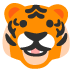 NEarts 175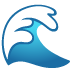 VSTUPNÉ NA MÍSTĚna začátku 180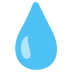  po speakerech 190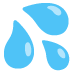 ODKAZ NA UDÁLOST: https://fb.me/e/1lcJ4CoSLVSTUPENKY: https://goout.net/cs/listky/new-arts-eve-tiger-edition/ylcm/SOCIÁLNÍ SÍTĚ SPOLKU:https://instagram.com/arts_spolek?utm_medium=copy_linkhttps://m.facebook.com/artsmanagement/